Pellegrinaggio giubilare antoniano della MisericordiaPadova, 24 e 25 settembre 2016ProgrammaPrimo giorno: Sabato, 24 Settembre 2016Segreteria: dalle ore 8:00 alle ore 23:00 presso il Chiostro della Magnolia della Basilica antoniana (recapiti in loco: tel. +39 049/8755235; cell. 3805064074; E-mail: segreteria@arciconfraternitadelsanto.com).Convegno: La Misericordia nei Santi Antonio e Leopoldoore 16:00 - 18:00 Sala dello Studio Teologico per laici della Basilica di sant’Antonio in PadovaIngresso liberoPrima parteModera: P. Alessandro Ratti, OFM Conv. – Cappellano dell’Arciconfraternita del Santo16:00 - 16:15 Interventi di saluto16:15 - 17:00 "La Misericordia nella vita e nell’opera di sant'Antonio di Padova"P. Luciano Bertazzo,OFM Conv. - Direttore del Centro Studi Antoniani17:00 - 17:45 “Il ministero di misericordia di san Leopoldo Mandic”Frà Giovanni Lazzara, OFM Capp. – Direttore “Portavoce di san Leopoldo Mandic”Seconda parteAntoniani a confronto. Esperienze confraternali antoniane.Modera: Dott. Leonardo Di Ascenzo – Priore dell’Arciconfraternita del Santo17:45 - 18:30 interventi liberi della durata massima di 8 minuti.Al termine alle Confraternite/Pie Unioni/Associazioni e Sodalizi pre-iscritti verrà consegnata una Pergamena di partecipazione.Cena fraternadalle ore 18:30 alle 20:00 Chiostro del museo della Basilica di sant’Antonio in Padovaal fine di consentire a tutti i pellegrini di potersi rifocillare in un clima di gioiosa fraternità, tra il convegno e il passaggio processionale notturno della Porta della Misericordia, si è ritenuto opportuno organizzare una Cena fraterna con ritiro da parte di ciascun partecipante di un proprio lunch-box (contenuto: porzione di insalata di riso, 1 panino con salame, 1 dolcetto, 1 grappolo d’uva, ½ l di acqua non gasata, 1 caffè o 1 bicchiere di bibita a scelta; prosecco, grana e pasticceria salata offerti dall’Arciconfraternita del Santo).I lunch-box dovranno essere preventivamente prenotati e pagati entro il 23 settembre 2016 versando l'importo corrispondete, pari ad € 13 a box.I coupons pari al numero di lunch-box pre-acquistati da esibire la sera per il ritiro saranno spediti al domicilio del responsabile del gruppo. Il lunch-box potrà essere acquistato direttamente in loco senza prenotazione, entro le ore 14 del sabato) al prezzo maggiorato di € 15. Passaggio della Porta Santa della Misericordia Con animazione musicale.Partecipazione aperta alla cittadinanza. La Basilica resterà aperta fino a circa le ore 23:00.20:00 – 20:30 Vestizione degli abiti confraternaliSarà possibile depositare eventuali borse in alcune sale attigue al chiostro del museo, che verranno chiuse a chiave durante la funzione e riaperte al termine.20:00 – 23:00 - Processione giubilare aux-flambeaux e Adorazione eucaristicaI pellegrini, confratelli e pellegrini, formeranno la processione nel chiostro del museo. Ogni Confraternita, Pia Unione, Associazione o Gruppo sarà preceduta dal proprio Priore/Presidente/Governatore/Responsabile, che porterà un cero votivo, nominativo, appositamente predisposto e offerto dall’Arciconfraternita del Santo, che verrà depositato sulla balaustra dell’altare maggiore durante l’Adorazione Eucaristica. Tutti coloro che già non dovessero recare mazze processionali saranno dotati di un flabeaux, offerto. In processione non potranno essere portati stendardi, labari e gonfaloni per difficoltà nei passaggi interni.La processione attraverserà il chiostro della magnolia, percorrerà il perimetro del sagrato basilicale per entrare in Basilica dalla Porta Santa, dirigendosi quindi, lungo il percorso giubilare, all’Arca del Santo per il gesto del pellegrino, uscendo quindi dalla Cappella della Madonna Mora per proseguire verso la Cappella del Tesoro per la venerazione delle Reliquie antoniane maggiori (lingua, mento, corde vocali, tonaca e altre) e concludere il cammino nell’aula centrale della Basilica con l’ Adorazione e la Benedizione Eucaristica.Presiede: il M. Rev. P. Giorgio Laggioni, OFM Conv.Vice-Rettore della Basilica Pontificia di sant'Antonio in PadovaSecondo giorno: Domenica, 25 Settembre 2016Segreteria: presso il sagrato della Basilica antoniana dalle ore 8:00 alle ore 9:00 e dalle ore 12:00 alle ore 18:00.presso il santuario di San Leopoldo Mandic dalle ore 8:00 alle ore 10:00(recapiti in loco: tel. +39 049/8755235; cell. 3805064074; E-mail: segreteria@arciconfraternitadelsanto.com).Libera visita del santuario di san Leopoldo MandicDall’apertura del Santuario fino alle ore 9:45.Radunoentro le ore 10:00 - Raduno dei partecipanti alla processione cittadina presso il Santuario di san Leopoldo MandicTutti i partecipanti potranno parcheggiare presso il parcheggio (anche per bus) di p.zza Rabin-ex Foro Boario, dove troveranno degli incaricati che indicheranno loro la breve strada per raggiungere a piedi il Santuario di San Leopoldo Mandic. I confratelli dovranno giungere già con i propri abiti confraternali. Ciò vale anche per gli ascritti all'Arciconfraternita del Santo. I cerimonieri aiuteranno i partecipanti a collocarsi nell'ordine corretto.L'ordine di processione verrà comunicato entro il 22 settembre p.v..Processione cittadinapartenza ore 10:30Animazione liturgica: a cura del Rev. P. Alessandro Ratti, OFM Conv. - Cappellano dell'Arciconfraternita di sant'Antonio di Padova Animazione musicale: Complesso Musicale Città di Galzignano TermeProcessione cittadina con le insigni reliquie di sant’Antonio di Padova e di san Leopoldo Mandic dal Santuario di san Leopoldo in Piazzale Santa Croce lungo via Santa Maria in Vanzo, Via Alberto Cavalletto, Prato della Valle, Via Beato Luca Belludi fino alla Basilica antoniana.I confratelli e le consorelle, che vestiranno l'abito confraternale e recheranno stendardi, bandiere, labari, crocifissi e tutte le tradizionali insegne confraternali proprie, sfileranno in fila per tre.All'arrivo in piazza del Santo Benedizione dalla loggia della Scoletta del Santo.S. Messa solenne conclusivaore 12:15 - nella Basilica di sant'AntonioPresiede: S.E. Rev.ma Mons. Giovanni Tonucci, Arciv. Prelato di Loreto e Delegato Pontificio per la Basilica di sant'Antonio in PadovaAnima: Ensamble della Cappella Musicale della Basilica AntonianaVenerazione delle reliquiedal termine della S. Messa e fino alle ore 15:30 libera venerazione delle insigni reliquie di sant'Antonio di Padova e di san Leopoldo Mandic con possibilità del bacio.Passaggio della Porta Santatra le ore 14:00 e le ore 16:00 per chi giungesse a Padova direttamente in giornata vi sarà la possibilità di un libero passaggio della Porta Santa.ConfessioniDurante le giornate di pellegrinaggio, anche al fine dell'ottenimento dell'Indulgenza giubilare, sarà possibile accostarsi liberamente al sacramento della riconciliazione presso le due organizzate Penitenzierie: della Basilica di sant'Antonio e del Santuario di San Leopoldo Mandic.Iniziative collateraliIn occasione del Pellegrinaggio giubilare, nei giorni 24 e 25 settembre, previa registrazione alla segreteria del pellegrinaggio, sarà possibile visitare gratuitamente la Sala Priorale della Scoletta del Santo, nella quale sarà allestita una piccola mostra di santini, filatelia e numismatica antoniana a cura del Circolo filatelico e numismatico di Camposampiero.Iniziativa di CaritàI partecipanti al Pellegrinaggio giubilare sono invitati, quale gesto di comunione con la Chiesa Universale e con i fratelli e le sorelle più bisognosi nel corpo, a far giungere una propria libera offerta che verrà devoluta per le necessità della Delegazione Pontificia per la Basilica antoniana.Nel versamento, effettuato all'Arciconfraternita del Santo che si farà carico dell'invio di quanto raccolto, andrà esplicitata la causale “Carità Giubilare”.Saranno inoltre gradite libere offerte per il sostegno dei costi organizzativi dell’evento (si precisi quale causale “Pellegrinaggio Giubilare”).IscrizioniAl Pellegrinaggio potranno iscriversi sia gruppi che singoli devoti mediante l’invio della sottostante scheda di iscrizione (scaricabile anche dal sito web www.arciconfraternitasantantonio.org)Termine per l’invio della scheda di iscrizione: 11 settembre 2016Termine prenotazione e pagamento box-lunch: 11 settembre 2016Modalità di Pagamento / DonazioneConto Corrente Postalen. 60584075 intestato a:Arciconfraternita di sant'Antonio di Padova - P.zza del Santo, 11 - 35123 PadovaIBAN (postale): IT96W0760112100000060584075BIC (postale): BPPIITRRXXXBonifico BancarioBanca Montepaschi - Area Antonveneta filiale di via Cesarotti in PadovaIBAN (bancario): IT 42 D 01030 12197 000000173845BIC (bancario): PASCITM1202PayPalon-line anche mediante carte di credito e carte prepagatedestinatario: segreteria@arciconfraternitasantantonio.orgElenco degli Alberghi ConvenzionatiConsultabile nell’apposita sezione dedicata al pellegrinaggio giubilare del sito:www.arciconfraternitasantantonio.orgParcheggiConsultare l’apposita sezione dedicata al pellegrinaggio giubilare del sito:www.arciconfraternitasantantonio.orgPer raggiungere i luoghi del PellegrinaggioConsultare l’apposita sezione dedicata al pellegrinaggio giubilare del sito:www.arciconfraternitasantantonio.orgAggiornamento Continuo e NEWSPer aggiornamenti e ulteriori specificazioni riguardanti l’evento si raccomanda di consultare settimanalmente la sezione dedicata al pellegrinaggio giubilare del sito:www.arciconfraternitasantantonio.orgSi chieda anche l’iscrizione al gruppo WhatsApp inviando un sms di richiesta al numero 339/8414625.Pellegrinaggio giubilare antoniano della Misericordiasabato 24 e domenica 25 settembre 2016SCHEDA di PARTECIPAZIONE GRUPPIcompilare rigorosamente in stampatello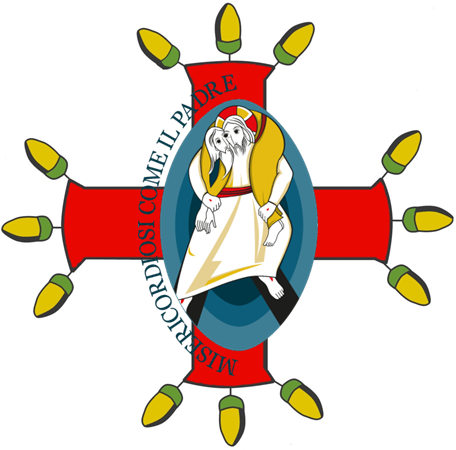 Il presente modulo va inviato entro l’11 settembre 2016  a mezzo E-Mail a segreteria@arciconfraternitadelsanto.com o a mezzo posta all’indirizzo Arciconfraternita di sant'Antonio di Padova c/o Scoletta del Santo - Piazza del Santo, 11 - 35123 Padova.MODALITA’ di PAGAMENTO / DONAZIONEConto Corrente Postale n. 60584075 intestato a: Arciconfraternita di sant'Antonio di Padova - P.zza del Santo, 11 - 35123 Padova - IBAN (postale): IT96W0760112100000060584075Bonifico BancarioBanca Montepaschi - Area Antonveneta filiale di via Cesarotti in PadovaIBAN (bancario): IT 42 D 01030 12197 000000173845PayPal on-line anche mediante carte di credito e carte prepagate destinatario: segreteria@arciconfraternitasantantonio.orgPellegrinaggio giubilare antoniano della Misericordiasabato 24 e domenica 25 settembre 2016SCHEDA di PARTECIPAZIONE SINGOLIcompilare rigorosamente in stampatello(Scheda valida per una sola persona, dalle due in su utilizzare la scheda gruppi)Il presente modulo va inviato entro l’11 settembre 2016 a mezzo E-Mail a segreteria@arciconfraternitadelsanto.com o a mezzo posta all’indirizzo Arciconfraternita di sant'Antonio di Padova c/o Scoletta del Santo - Piazza del Santo, 11 - 35123 Padova.MODALITA’ di PAGAMENTO / DONAZIONEConto Corrente Postalen. 60584075 intestato a:Arciconfraternita di sant'Antonio di Padova - P.zza del Santo, 11 - 35123 PadovaIBAN (postale): IT96W0760112100000060584075BIC (postale): BPPIITRRXXXBonifico BancarioBanca Montepaschi - Area Antonveneta filiale di via Cesarotti in PadovaIBAN (bancario): IT 42 D 01030 12197 000000173845BIC (bancario): PASCITM1202PayPalon-line anche mediante carte di credito e carte prepagatedestinatario: segreteria@arciconfraternitasantantonio.orgNome del GruppoVian.C.A.P.CittàCittàProv.Prov.Tel.FaxFaxE-mail:Sito WebAggregato/a all’Arciconfraternita ?Aggregato/a all’Arciconfraternita ?Aggregato/a all’Arciconfraternita ?Aggregato/a all’Arciconfraternita ?Aggregato/a all’Arciconfraternita ?SìSìSìSìNoNoNoNoNoResponsabile del Grupponome e cognome, carica,n. di cellulare e E-mailResponsabile del Grupponome e cognome, carica,n. di cellulare e E-mailResponsabile del Grupponome e cognome, carica,n. di cellulare e E-mailn. partecipanti laici / n. partecipanti sacerdotin. partecipanti laici / n. partecipanti sacerdotin. partecipanti laici / n. partecipanti sacerdotin. partecipanti laici / n. partecipanti sacerdotin. partecipanti laici / n. partecipanti sacerdoti/////////Parteciperete al Convegno pomeridiano il sabato?Parteciperete al Convegno pomeridiano il sabato?Parteciperete al Convegno pomeridiano il sabato?Parteciperete al Convegno pomeridiano il sabato?Parteciperete al Convegno pomeridiano il sabato?Parteciperete al Convegno pomeridiano il sabato?Parteciperete al Convegno pomeridiano il sabato?Parteciperete al Convegno pomeridiano il sabato?SìSìSìNoNoNoParteciperete alla Processione giubilare aux flambeaux del sabato sera?Parteciperete alla Processione giubilare aux flambeaux del sabato sera?Parteciperete alla Processione giubilare aux flambeaux del sabato sera?Parteciperete alla Processione giubilare aux flambeaux del sabato sera?Parteciperete alla Processione giubilare aux flambeaux del sabato sera?Parteciperete alla Processione giubilare aux flambeaux del sabato sera?Parteciperete alla Processione giubilare aux flambeaux del sabato sera?Parteciperete alla Processione giubilare aux flambeaux del sabato sera?SìSìSìNoNoNoParteciperete alla Processione della domenica mattina?Parteciperete alla Processione della domenica mattina?Parteciperete alla Processione della domenica mattina?Parteciperete alla Processione della domenica mattina?Parteciperete alla Processione della domenica mattina?Parteciperete alla Processione della domenica mattina?Parteciperete alla Processione della domenica mattina?Parteciperete alla Processione della domenica mattina?SìSìSìNoNoNoParteciperete alla S. Messa solenne di chiusura della domenica?Parteciperete alla S. Messa solenne di chiusura della domenica?Parteciperete alla S. Messa solenne di chiusura della domenica?Parteciperete alla S. Messa solenne di chiusura della domenica?Parteciperete alla S. Messa solenne di chiusura della domenica?Parteciperete alla S. Messa solenne di chiusura della domenica?Parteciperete alla S. Messa solenne di chiusura della domenica?Parteciperete alla S. Messa solenne di chiusura della domenica?SìSìSìNoNoNon. lunch-box che si intendono prenotaren. lunch-box che si intendono prenotaren. lunch-box che si intendono prenotaren. lunch-box che si intendono prenotaren. lunch-box che si intendono prenotareQuota versata (€ 13 a box-lunch)Quota versata (€ 13 a box-lunch)Quota versata (€ 13 a box-lunch)Quota versata (€ 13 a box-lunch)Quota versata (€ 13 a box-lunch)    €    €    €    €    €    €    €    €    €Modalità di pagamento adottataModalità di pagamento adottataModalità di pagamento adottataConto Corrente PosaleConto Corrente PosaleConto Corrente PosaleBonifico BancarioBonifico BancarioBonifico BancarioBonifico BancarioPayPalPayPalPayPalPayPalNome e cognomeNome e cognomeVian.C.A.P.CittàCittàProv.Prov.Tel.Cell.Cell.E-mail:Parteciperà al Convegno pomeridiano del sabato?Parteciperà al Convegno pomeridiano del sabato?Parteciperà al Convegno pomeridiano del sabato?Parteciperà al Convegno pomeridiano del sabato?Parteciperà al Convegno pomeridiano del sabato?Parteciperà al Convegno pomeridiano del sabato?Parteciperà al Convegno pomeridiano del sabato?Parteciperà al Convegno pomeridiano del sabato?SìSìNoNoNoParteciperà alla Processione giubilare aux flambeaux del sabato sera?Parteciperà alla Processione giubilare aux flambeaux del sabato sera?Parteciperà alla Processione giubilare aux flambeaux del sabato sera?Parteciperà alla Processione giubilare aux flambeaux del sabato sera?Parteciperà alla Processione giubilare aux flambeaux del sabato sera?Parteciperà alla Processione giubilare aux flambeaux del sabato sera?Parteciperà alla Processione giubilare aux flambeaux del sabato sera?Parteciperà alla Processione giubilare aux flambeaux del sabato sera?SìSìNoNoNoParteciperà alla Processione della domenica mattina?Parteciperà alla Processione della domenica mattina?Parteciperà alla Processione della domenica mattina?Parteciperà alla Processione della domenica mattina?Parteciperà alla Processione della domenica mattina?Parteciperà alla Processione della domenica mattina?Parteciperà alla Processione della domenica mattina?Parteciperà alla Processione della domenica mattina?SìSìNoNoNoParteciperà alla S. Messa solenne di chiusura della domenica?Parteciperà alla S. Messa solenne di chiusura della domenica?Parteciperà alla S. Messa solenne di chiusura della domenica?Parteciperà alla S. Messa solenne di chiusura della domenica?Parteciperà alla S. Messa solenne di chiusura della domenica?Parteciperà alla S. Messa solenne di chiusura della domenica?Parteciperà alla S. Messa solenne di chiusura della domenica?Parteciperà alla S. Messa solenne di chiusura della domenica?SìSìNoNoNon. lunch-box che si intendono prenotaren. lunch-box che si intendono prenotaren. lunch-box che si intendono prenotaren. lunch-box che si intendono prenotaren. lunch-box che si intendono prenotareQuota versata (€ 13 a box-lunch)Quota versata (€ 13 a box-lunch)Quota versata (€ 13 a box-lunch)Quota versata (€ 13 a box-lunch)Quota versata (€ 13 a box-lunch)    €    €    €    €    €    €    €    €Modalità di pagamento adottataModalità di pagamento adottataModalità di pagamento adottataConto Corrente PosaleConto Corrente PosaleConto Corrente PosaleBonifico BancarioBonifico BancarioBonifico BancarioPayPalPayPalPayPalPayPal